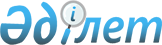 О внесении изменения в совместное постановление акимата Западно-Казахстанской области от 11 марта 2013 года № 31 и решение Западно-Казахстанского областного маслихата от 28 марта 2013 года № 7-4 "О базовых ставках платы за земельные участки при их предоставлении в частную собственность"Совместное постановление акимата Западно-Казахстанской области от 27 марта 2015 года № 79 и решение Западно-Казахстанского областного маслихата от 27 марта 2015 года № 23-2. Зарегистрировано Департаментом юстиции Западно-Казахстанской области 27 апреля 2015 года № 3903      Руководствуясь Земельным кодексом Республики Казахстан, Законом Республики Казахстан от 23 января 2001 года "О местном государственном управлении и самоуправлении в Республике Казахстан" акимат Западно-Казахстанской области ПОСТАНОВЛЯЕТ и Западно-Казахстанский областной маслихат РЕШИЛ:

      1. Внести в совместное постановление акимата Западно-Казахстанской области от 11 марта 2013 года № 31 и решение Западно-Казахстанского областного маслихата от 28 марта 2013 года № 7-4 "О базовых ставках платы за земельные участки при их предоставлении в частную собственность" (зарегистрированное в Реестре государственной регистрации нормативных правовых актов за № 3254, опубликованное в газетах "Орал өңірі" и "Приуралье" от 4 мая 2013 года) следующее изменение:

      приложение к указанному совместному постановлению и решению изложить в новой редакции согласно приложению к настоящему совместному постановлению и решению.

      2. Руководителю аппарата Западно-Казахстанского областного маслихата (А. Султанов) обеспечить государственную регистрацию настоящего совместного постановления и решения в органах юстиции, его официальное опубликование в информационно-правовой системе "Әділет" и в средствах массовой информации.

      4. Контроль за исполнением настоящего совместного постановления и решения возложить на первого заместителя акима области Утегулова А. К. и на постоянную комиссию областного маслихата по развитию села, аграрной политики и земельных отношений.

      5. Настоящее совместное постановление и решение вводятся в действие со дня первого официального опубликования.

 Базовые ставки платы за земельные участки при их предоставлении в частную собственность
					© 2012. РГП на ПХВ «Институт законодательства и правовой информации Республики Казахстан» Министерства юстиции Республики Казахстан
				
      Аким области

Н. Ногаев

      Председатель сессии

В. Голоухов

      Секретарь областного маслихата

М. Құлшар
Приложение
к совместному постановлению
акимата Западно-Казахстанской
области от 27 марта 2015 года
№ 79 и решению Западно-
Казахстанского областного
маслихата от 27 марта 2015 года
№ 23-2Приложение
к совместному постановлению
акимата Западно-Казахстанской
области от 11 марта 2013 года
№ 31 и решению Западно-
Казахстанского областного
маслихата от 28 марта 2013 года
№ 7-4№

Населенные пункты

Базовая ставка платы в тенге за 1 квадратный метр

Базовая ставка платы в тенге за 1 квадратный метр

1

город Уральск

1 140

1 140

Населенные пункты входящие в административное подчинение города Уральск

поселки

сельские населенные пункты

Лесостепной, степной и сухостепной

25 процентов от ставки областного центра

15 процентов от ставки областного центра

Полупустынной и пустынной

18 процентов от ставки областного центра

10 процентов от ставки областного центра

2

Города районного значения

75 процентов от ставки областного центра

75 процентов от ставки областного центра

Акжаикский район

Акжаикский район

Акжаикский район

Акжаикский район

1

село Лбищинское

130

130

2

село Кабыл

104

104

3

село Тинали

104

104

4

село Битлеу

104

104

5

село Аксуат

126

126

6

село Акбулак

101

101

7

село Алгабас

121

121

8

село Бесоба

97

97

9

село Тегисжол

97

97

10

село Карагай

97

97

11

село Жанажол

97

97

12

село Тоган

97

97

13

село Алмалы

126

126

14

село Атамекен

101

101

15

село Жантемир

101

101

16

село Базартобе

113

113

17

село Кадыркул

90

90

18

село Кызылжар

90

90

19

село Базаршолан

113

113

20

село Есим

90

90

21

село Жаманкудук

90

90

22

село Баянтобе

90

90

23

село Бударино

134

134

24

село Самал

107

107

25

село Коловертное

107

107

26

село Есенсай

121

121

27

село Кенсуат

97

97

28

село Тасоба

97

97

29

село Жайык

130

130

30

село Жамбыл

117

117

31

село Уштобе

94

94

32

село Битик

94

94

33

село Жанабулак

130

130

34

село Косшыгыр

104

104

35

село Первомай

134

134

36

село Карауылтобе

117

117

37

село Кырыккудук

94

94

38

село Жубан Молдагалиев

121

121

39

село Атибек

97

97

40

село Сайкудук

97

97

41

село Мергенево

134

134

42

село Мойылды

107

107

43

село Жолап

107

107

44

село Жанама

121

121

45

село Сарман

97

97

46

село Тайпак

134

134

47

село Томпак

107

107

48

село Шабдаржап

107

107

49

село Чапаев

226

226

50

село Конеккеткен

154

154

51

село Камыстыколь

123

123

52

село Донгелек

94

94

Бокейординский район

Бокейординский район

Бокейординский район

Бокейординский район

1

село Бисен

110

110

2

село Жиеккум

88

88

3

село Жамбыл

88

88

4

село Коктерек

88

88

5

село Уялы

110

110

6

село Кеной

88

88

7

село Борли

106

106

8

село Теренкудук

85

85

9

село Муратсай

122

122

10

село Ажен

98

98

11

село Тайгара

98

98

12

село Сайхин

171

171

13

село Мамбет

137

137

14

село Жарменке

137

137

15

село Шунгай

137

137

16

село Саралжын

106

106

17

село Бесколь

85

85

18

село Хан Ордасы

118

118

19

село Карасу

94

94

20

село Уштерек

94

94

21

село Сейтқали

94

94

22

село Карасай

94

94

Бурлинский район

Бурлинский район

Бурлинский район

Бурлинский район

1

село Акбулак

118

118

2

село Сатайколь

94

94

3

село Аксу

122

122

4

село Жанаконыс

98

98

5

село Александровка

103

103

6

село Бурлин

118

118

7

село Масайтобе

94

94

8

село Бумаколь

114

114

9

село Облавка

91

91

10

село Утвинка

91

91

11

село Березовка

125

125

12

село Сулысай

100

100

13

село Жарсуат

114

114

14

село Карашыганак

91

91

15

село Димитрово

91

91

16

село Канай

118

118

17

село Даниляколь

94

94

18

село Бестау

103

103

19

село Кентубек

122

122

20

село Пролетарка

98

98

21

село Бактыарал

98

98

22

село Кирово

111

111

23

село Тихоновка

111

111

24

село Приуральное

129

129

25

село Пугачево

122

122

26

село Бесагаш

98

98

27

село Успеновка

114

114

28

село Жанаталап

91

91

29

село Каракемир

91

91

Жангалинский район

Жангалинский район

Жангалинский район

Жангалинский район

1

село Бирлик

110

110

2

село Акбалшык

88

88

3

село Ушкемпир

88

88

4

село Жангала

240

240

5

село Жанажол

110

110

6

село Тендик

88

88

7

село Киши Айдархан

88

88

8

село Сарыкол

88

88

9

село Жанаказан

110

110

10

село Жуалыой

88

88

11

село Балдырган

88

88

12

село Айыпсай

88

88

13

село Копжасар

113

113

14

село Салтанат

90

90

15

село Саралжын

90

90

16

село Кызылоба

107

107

17

село Жангелди

86

86

18

село Айтпай

86

86

19

село Мастексай

110

110

20

село Мухор

88

88

21

село Кыркопа

107

107

22

село Карташова

86

86

23

село Балгын

86

86

24

село Пятимар

107

107

25

село Аккус

86

86

26

село Борык

86

86

27

село Плантация

86

86

Жанибекский район

Жанибекский район

Жанибекский район

Жанибекский район

1

село Акоба

123

123

2

село Борсы

127

127

3

село Тегисшил

102

102

4

село Жанибек

126

126

5

село Жаксыбай

114

114

6

село Акадыр

91

91

7

село Жаскайрат

118

118

8

село Онеге

94

94

9

село Колтабан

94

94

10

село Курсай

94

94

11

село Тау

123

123

12

село Жигер

98

98

13

село И.Жумаева

98

98

14

село Таловка

118

118

15

село Майтубек

94

94

16

село Узункол

127

127

17

село Енбекши

102

102

18

село Камысты

118

118

Зеленовский район

Зеленовский район

Зеленовский район

Зеленовский район

1

село Январцево

250

250

2

село Петрово

200

200

3

село Чинарево

200

200

4

село Кирсаново

200

200

5

село Красноармейское

226

226

6

село Спартак

181

181

7

село Чиров

219

219

8

село Балабаново

175

175

9

село Чеботарево

233

233

10

село Хамино

186

186

11

село Чесноково

226

226

12

село Раздольное

219

219

13

село Красный Свет

175

175

14

село Рубежинское

243

243

15

село Макарово

233

233

16

село Мирное

186

186

17

село Садовое

186

186

18

село Чувашинское

243

243

19

село Красный Урал

194

194

20

село Махамбет

233

233

21

село Горбунов

186

186

22

село Павлово

186

186

23

село Кожевниково

186

186

24

село Погодаево

226

226

25

село Астафьево

181

181

26

село Чапурино

181

181

27

село Котельниково

181

181

28

село Мичуринское

275

275

29

село Жамбыл

220

220

30

село Зеленое Мичуринского сельского округа

220

220

31

село Асан

220

220

32

село Октябрьское

220

220

33

село Трекино

282

282

34

село Жайык

226

226

35

село Новенькое

226

226

36

село Володарское

226

226

37

село Дарьинское

275

275

38

село Озерное

220

220

39

село Достык

250

250

40

село Факел

200

200

41

село Белес

267

267

42

село Акжол

214

214

43

село Шалгай

258

258

44

село Таловая

206

206

45

село Карпово

206

206

46

село Янайкино

258

258

47

село Скворкино

206

206

48

село Богатск

206

206

49

село Щапово

267

267

50

село Железново

258

258

51

село Гремячее

206

206

52

село Новенький

206

206

53

село Большой Чаган

267

267

54

село Колесово

214

214

55

село Жанатан

214

214

56

село Малый Чаган

214

214

57

село Кушум

214

214

58

село Владимировка

214

214

59

село Оркен

214

214

60

село Переметное

240

240

61

село Озерное

192

192

62

село Забродино

192

192

63

село Поливное

192

192

64

село Калининское

192

192

65

село Каражар

192

192

66

село Егиндибулак

243

243

67

село Сулу коль

194

194

68

село Зеленое Зеленовского сельского округа

250

250

Казталовский район

Казталовский район

Казталовский район

Казталовский район

1

село Болашак

126

126

2

село Аккурай

101

101

3

село Копкутир

101

101

4

село Жанатан

101

101

5

село Ажибай

135

135

6

село Кызылту

108

108

7

село Саралжын Брикского сельского округа

108

108

8

село Кайынды

126

126

9

село Казталовка

174

174

10

село Бозоба

139

139

11

село Коныс

139

139

12

село Сексенбаев

139

139

13

село Караоба

126

126

14

село Енбек

101

101

15

село Конысбай

101

101

16

село Кушанкуль

135

135

17

село Ордабай

108

108

18

село Нурсай

131

131

19

село Мереке

105

105

20

село Беспишен

105

105

21

село Жанажол

126

126

22

село Танат

101

101

23

село Абиш

101

101

24

село Комекши

101

101

25

село Жалпактал

122

122

26

село Кулак Жалпакталского сельского округа

98

98

27

село Караузен

126

126

28

село Серик

101

101

29

село Жас

101

101

30

село Кулак Караузенского сельского округа

101

101

31

село Карасу

122

122

32

село Жулдыз

98

98

33

село Бостандык Карасуского сельского округа

98

98

34

село Торегали

98

98

35

село Ашысай

98

98

36

село Коктерек

126

126

37

село Еламан

101

101

38

село Уразгали

101

101

39

село Сатыбалды

101

101

40

село Саралжын Коктерекского сельского округа

101

101

41

село Талдыкудык

122

122

42

село Хайруш

98

98

43

село Таскутур

98

98

44

село Курман

98

98

45

село Талдыапан

122

122

46

село Кособа

98

98

47

село Бейстерек

98

98

48

село Кайшакудук

98

98

49

село Сарыкудук

98

98

50

село Акпатер

135

135

51

село Кишкенешал

108

108

52

село Киши Талдықудык

108

108

53

село Бостандык Бостандыкского сельского округа

135

135

54

село Караколь

108

108

Каратобинский район

Каратобинский район

Каратобинский район

Каратобинский район

1

село Коржын

82

82

2

село Косбаз

66

66

3

село Аккозы

66

66

4

село Бесоба

66

66

5

село Егиндикуль

85

85

6

село Жусандой

82

82

7

село Ханкол

66

66

8

село Актай

82

82

9

село Алаколь

66

66

10

село Коскуль Каракульского сельского округа

66

66

11

село Каратобе

178

178

12

село Коскуль Коскульского сельского округа

79

79

13

село Шалгын

63

63

14

село Каракамыс

79

79

15

село Сауле

63

63

16

село Сулыкуль

82

82

17

село Ушана

66

66

18

село Толен

66

66

19

село Темирбек

66

66

20

село Шоптикуль

85

85

21

село Ушагаш

68

68

22

село Соналы

68

68

Сырымский район

Сырымский район

Сырымский район

Сырымский район

1

село Алгабас

129

129

2

село Жанаонир

103

103

3

село Сасыкколь

103

103

4

село Аралтобе

134

134

5

село Кызылагаш

107

107

6

село Булдурта

125

125

7

село Аккудук

100

100

8

село Жаркамыс

100

100

9

село Когерис

100

100

10

село Каракудук Булдуртинского сельского округа

100

100

11

село Жымпиты

171

171

12

село Улента

137

137

13

село Биринши Май

137

137

14

село Коныр

125

125

15

село Тамды

100

100

16

село Кенашы

100

100

17

село Былкылдак

100

100

18

село Косарал

121

121

19

село Жетиколь

97

97

20

село Акоба

97

97

21

село Каракудук Жетикульского сельского округа

97

97

22

село Шагырлой

125

125

23

село Кызылтан

100

100

24

село Жанаконыс

100

100

25

село Коздикара

100

100

26

село Кособа

129

129

27

село Жыракудук

103

103

28

село Таскудук

125

125

29

село Алатау

100

100

30

село Булан

125

125

31

село Жамбыл

100

100

32

село Талдыбулак

129

129

33

село Казахстан

103

103

34

село Тоганас

121

121

35

село Сегизуй

97

97

36

село Анкаты

97

97

37

село Караганды

97

97

38

село Куспанколь

97

97

Таскалинский район

Таскалинский район

Таскалинский район

Таскалинский район

1

село Актау

143

143

2

село Черная падина

114

114

3

село Кызылбас

114

114

4

село Беленький

114

114

5

село Амангельды

139

139

6

село Чижа-1

111

111

7

село Оян

129

129

8

село Кенжайлау

103

103

9

село Достык

133

133

10

село Бастау

106

106

11

село Ынтымак

106

106

12

село Атамекен

133

133

13

село Калмакшабын

106

106

14

село Кисыксай

106

106

15

село Алмалы

106

106

16

село Мерей

143

143

17

село Оркен

114

114

18

село Айнабулак

114

114

19

село Аккайнар

114

114

20

село Тогайлы

114

114

21

село Мереке

139

139

22

село Калмак

111

111

23

село Таскала

232

232

24

село Бирлик

186

186

25

село Жигер

186

186

26

село Чижа-2

139

139

27

село Талдыбулак

111

111

28

село Ермольчево

111

111

Теректинский район

Теректинский район

Теректинский район

Теректинский район

1

село Аксуат

153

153

2

село Пойма

122

122

3

село Айтиево

122

122

4

село Магистральное

122

122

5

село Богдановка

182

182

6

село Долинное

158

158

7

село Новопаловка

158

158

8

село Подстепное

182

182

9

село Барбастау

146

146

10

село Юбилейное

146

146

11

село Тукпай

146

146

12

село Покатиловка

165

165

13

село Придорожное

158

158

14

село Сарсеново

126

126

15

село Алгабас

126

126

16

село Приречное

165

165

17

село Тонкерис

165

165

18

село Шоптыкуль

132

132

19

село Коныссай

132

132

20

село Узынколь

158

158

21

село Федоровка

224

224

22

село Яик

179

179

23

село Донецк

179

179

24

село Кабылтобе

179

179

25

село Жанаомир

158

158

26

село Мамбетбай

126

126

27

село Бекей

126

126

28

село Акжаик

158

158

29

село Талпын

126

126

30

село Карасу

126

126

31

село Суттигенды

126

126

32

село Жасталап

126

126

33

село "Санаторий Акжаик"

126

126

34

село Аксогым

149

149

35

село Улкен Енбек

119

119

36

село Бозай

119

119

37

село Калинин

119

119

38

село Анкаты

158

158

39

село Новая Точка

126

126

40

село Сатымшеген

126

126

41

село Кандык

126

126

42

село Тасаншеген

126

126

43

село Ерсары

126

126

44

село Рыбцех

126

126

45

село Шагатай

154

154

46

село Кызылжар

123

123

47

село Кутсиык

123

123

48

село Когалытубек

123

123

49

село Карабас

123

123

50

село Сарыомир

165

165

51

село Дуана

132

132

52

село Челкар

132

132

Чингирлауский район

Чингирлауский район

Чингирлауский район

Чингирлауский район

1

село Тасмола

87

87

2

село Кутантал

70

70

3

село Алмазное

85

85

4

село Аккудук

68

68

5

село Сегизсай

68

68

6

село Ащысай

87

87

7

село Талдысай

70

70

8

село Мырзагара

70

70

9

село Амангельды

70

70

10

село Женишке

70

70

11

село Белогорка

85

85

12

село Торатбас

68

68

13

село Карагаш

81

81

14

село Каиынды

65

65

15

село Аксуат

65

65

16

село Каргалы

65

65

17

село Кызылкуль

90

90

18

село Шоктыбай

72

72

19

село Урысай

72

72

20

село Аксугум

72

72

21

село Жанакуш

72

72

22

село Лубенка

87

87

23

село Сулукуль

70

70

24

село Полтавка

87

87

25

село Шынгырлау

225

225

